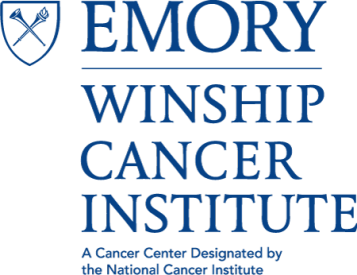 Cancer Genetics and Epigenetics (CGE) Program Meeting“Necessity of ZFHX3 for Progesterone Function in Mammary Gland Development and Tumorigenesis”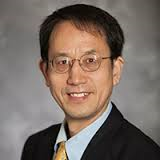 Jin-Tang Dong Ph.D. 
Professor, Department of Hematology and Medical OncologyEmory University School of MedicineCo-Leader, Cancer Genetics and Epigenetics Research ProgramWinship Cancer Institute of Emory UniversityTuesday, May 2, 20174:00 PM – 5:00 PM
John H. Kauffman Auditorium(C5012, 5th Floor Winship)~Light Refreshments~Contact: Antonio Kyler akyler@emory.edu  